Öğretim uygulaması makaleleri 3 ana başlıktan oluşmaktadır (Introduction, Implementation of Teaching Practice, Conclusion) bunun yanında Limitations ve Acknowledgment kısmı da olsa daha iyi olur Introduction(Giriş cümlesi) Bu öğretim uygulaması ya da öğretimsel etkinliğin konusuna ilişkin dikkat çekici 2-3 cümlelik giriş cümleleri oluşturunuz. Önemi Ne açıdan önemli olduğunda örneklerle ya da örnek araştırmalara atıf vererek bahsediniz. Kuramsal Çerçeve Matematik eğitimi kuramları (kuramlar öğretim nasıl gerçekleştiğine ilişkin gözlem, deneylere dayalı açıklama sistemleridir. Matematik eğitiminde önemli kuramcıların fikirleri ile öğretim tasarımınızdaki yönleri temellendiriniz. Örneğin bir kuramcı matematik öğretiminde sıralılık ile ilgili bir şey demişse ona atıf vererek siz de öğretim tasarımınız şu kısımlarda bu kurama bağlı olarak tasarlanmıştır deyiniz.  Bu bölümde kuramın daha şekillenmiş ve öğretimde çerçevelenmiş hali olan modelleri de kullanabilirsiniz. Problem ve Amaç bu etkinlik makalesinin hangi sorunun çözümü için ortaya konduğunu, sorunun ne olduğu ve neyi amaçladığınızı açıklayınız.Structures of Math Teaching PracticeBu bölüm şunları içermelidir: Öğretim uygulamasının yaş ya da eğitim düzeyi, hazırbulunuşluk ile ilgili asgari yeterlikler, ilişkiliş öğrenme alanı ya da öğretimsel kazanımlar,  ortalama süresi, ortam ve materyal … Implementation of math Teaching PracticeBu bölüm öğretim uygulamanızını sunulduğu bölüm olup bu bölümü hazırlarken şunlara dikkat etmelisiniz. Öğretim uygulamanızı aşamalar halinde sunununuz. Öğretim uygulaması ile ilgili görseller kullanınız. Her bir aşama için dikkat edilmesi gereken hususları belirtiniz. Öğretim uygulamasında öğretmenin ya da öğrencinin kullanabileceği çalışma yaprakları veya materyalleri EK1, EK2 gibi notlarla makale sonunda eklere koyunuz. Öğretim uygulamanızın kesinlikle değerlendirme için önerisi olmalıdır. Etkinliklerin etkililiği için nasıl bir değerlendirme yapılabileceği ile ilgili materyalleri (Rubrik, gözlem formu, başarı testi gibi) eklere koyunuz. Etkinliklerle ilgili fotolarda öğrencilerin yüzlerinin gözükmemesi ya da çok zorunda kalınırsa bulanıklaştırılması,  daha çok etkinlik sürecine yoğunlaşılmasına dikkat ediniz. ConclusionBu bölümde yukarıda belirttiklerinizi kısaca özetleyiniz. Ayrıca öğretim uygulamasının daha etkili olması için önerilerinizi sununuz. Bu öneriler öğretmenlere ya da uygulayıcalara da olabilir, araştırmacılara da olabilir. LimitationsBurada etkinliğinizin ile ilgili sınırlılıkları eğer varsa özel sınırlılıklar ayrıca yazabilirsiniz. Ancak öğretim uygulama özelliklerinde belirttiğiniz şeylere yazmanıza gerek yoktur.AcknowledgmentBu uygulamayı yaparken katkı sunan kişilere ve kurumlara teşekkür edebilirsiniz. Etik konularda bilgilendirme yapabilirsiniz. Örneğin gerekli izinler alınmıştır ya da rızaları ile öğretim esnasında fotolarının alınması sağlanmıştır. GibiBiodata of AuthorReferencesBu bölümde APA stili kullanınız, kuramsal temeldeki kaynaklar, ya da ilişkili araştırmaları buraya ekleyiniz. Appendix 1.   ekin başlığı.. 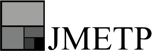 Journal for the Mathematics Education and Teaching Practices, 3(2), 101-109, Dec 2022e-ISSN: 2717-8587dergipark.org.tr/jmetpJournal for the Mathematics Education and Teaching Practices, 3(2), 101-109, Dec 2022e-ISSN: 2717-8587dergipark.org.tr/jmetpJournal for the Mathematics Education and Teaching Practices, 3(2), 101-109, Dec 2022e-ISSN: 2717-8587dergipark.org.tr/jmetp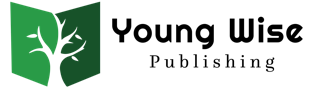 youngwisepub.comgencbilgeyayincilik.com © 2022Mathematics Instructional Design/Teaching Practice ArticleMathematics Instructional Design/Teaching Practice ArticleMathematics Instructional Design/Teaching Practice ArticleMathematics Instructional Design/Teaching Practice ArticleMathematics Instructional Design/Teaching Practice ArticleMathematics Instructional Design/Teaching Practice ArticleTitle Name SurnameAffilation  Title Name SurnameAffilation  Title Name SurnameAffilation  Title Name SurnameAffilation  Title Name SurnameAffilation  Title Name SurnameAffilation  Article InfoArticle InfoAbstractAbstractAbstractReceived: 7 November 2022Accepted: 25 December 2022Available online: 30 Dec 2022Keywords: Instructional multimediaLocal ContextNumeracy Skills2717-8587 / © 2022 The JMETP. Published by Young Wise Pub. Ltd.This is an open access article under the CC BY-NC-ND license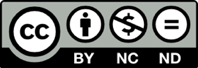 Received: 7 November 2022Accepted: 25 December 2022Available online: 30 Dec 2022Keywords: Instructional multimediaLocal ContextNumeracy Skills2717-8587 / © 2022 The JMETP. Published by Young Wise Pub. Ltd.This is an open access article under the CC BY-NC-ND licenseTo cite this article?????* (2022).??????? . Journal for the Mathematics Education and Teaching Practices, 3(2), 101-109.To cite this article?????* (2022).??????? . Journal for the Mathematics Education and Teaching Practices, 3(2), 101-109.To cite this article?????* (2022).??????? . Journal for the Mathematics Education and Teaching Practices, 3(2), 101-109.To cite this article?????* (2022).??????? . Journal for the Mathematics Education and Teaching Practices, 3(2), 101-109.To cite this article?????* (2022).??????? . Journal for the Mathematics Education and Teaching Practices, 3(2), 101-109.To cite this article?????* (2022).??????? . Journal for the Mathematics Education and Teaching Practices, 3(2), 101-109.Foto,  ünvan, ad soyad , kısaca mezuniyetler, önemli çalışmalar, kurumlar, e-mail:  ORCID: (yoksa orcid.org sitesinden 2 dakikada alınabilir)Kişisel web sitesi: (varsa)